Australian Curriculum:                                                      Technologies: Digital                                                Year 1 Term 2  Length: 8 weeksYear level descriptionFoundation to Year 2 Band DescriptionLearning in Digital Technologies builds on concepts, skills and processes developed in the Early Years Learning Framework. It focuses on developing foundational skills in computational thinking and an awareness of personal experiences using digital systems.By the end of Year 2, students will have had opportunities to create a range of digital solutions through guided play and integrated learning, such as using robotic toys to navigate a map or recording science data with software applications.In Foundation – Year 2, students begin to learn about common digital systems and patterns that exist within data they collect. Students organise, manipulate and present this data, including numerical, categorical, text, image, audio and video data, in creative ways to create meaning.Students use the concept of abstraction when defining problems, to identify the most important information, such as the significant steps involved in making a sandwich. They begin to develop their design skills by conceptualising algorithms as a sequence of steps for carrying out instructions, such as identifying steps in a process or controlling robotic devices.Students describe how information systems meet information, communication and/or recreational needs.Through discussion with teachers, students learn to apply safe and ethical practices to protect themselves and others as they interact online for learning and communicating.Learning in Digital Technologies builds on concepts, skills and processes developed in the Early Years Learning Framework. It focuses on developing foundational skills in computational thinking and an awareness of personal experiences using digital systems. By the end of Year 2, students will have had opportunities to create a range of digital solutions through guided play...Read full descriptionFoundation to Year 2 Band DescriptionLearning in Digital Technologies builds on concepts, skills and processes developed in the Early Years Learning Framework. It focuses on developing foundational skills in computational thinking and an awareness of personal experiences using digital systems.By the end of Year 2, students will have had opportunities to create a range of digital solutions through guided play and integrated learning, such as using robotic toys to navigate a map or recording science data with software applications.In Foundation – Year 2, students begin to learn about common digital systems and patterns that exist within data they collect. Students organise, manipulate and present this data, including numerical, categorical, text, image, audio and video data, in creative ways to create meaning.Students use the concept of abstraction when defining problems, to identify the most important information, such as the significant steps involved in making a sandwich. They begin to develop their design skills by conceptualising algorithms as a sequence of steps for carrying out instructions, such as identifying steps in a process or controlling robotic devices.Students describe how information systems meet information, communication and/or recreational needs.Through discussion with teachers, students learn to apply safe and ethical practices to protect themselves and others as they interact online for learning and communicating.Learning in Digital Technologies builds on concepts, skills and processes developed in the Early Years Learning Framework. It focuses on developing foundational skills in computational thinking and an awareness of personal experiences using digital systems. By the end of Year 2, students will have had opportunities to create a range of digital solutions through guided play...Read full descriptionAchievement standardBy the end of Year 2, students describe the purpose of familiar products, services and environments and how they meet a range of present needs. They list the features of technologies that influence design decisions and identify how digital systems are used.Students identify needs, opportunities or problems and describe them. They collect, sort and display familiar data from a range of sources and recognise patterns in data. Students record design ideas using techniques including labelled drawings, lists and sequenced instructions. They design solutions to simple problems using a sequence of steps and decisions. With guidance, students produce designed solutions for each of the prescribed technologies contexts. Students evaluate their ideas, information and solutions on the basis of personal preferences and provided criteria including care for the environment. They safely create solutions and communicate ideas and information face-to-face and online.By the end of Year 2, students describe the purpose of familiar products, services and environments and how they meet a range of present needs. They list the features of technologies that influence design decisions and identify how digital systems are used.Students identify needs, opportunities or problems and describe them. They collect, sort and display familiar data from a range of sources and recognise patterns in data. Students record design ideas using techniques including labelled drawings, lists and sequenced instructions. They design solutions to simple problems using a sequence of steps and decisions. With guidance, students produce designed solutions for each of the prescribed technologies contexts. Students evaluate their ideas, information and solutions on the basis of personal preferences and provided criteria including care for the environment. They safely create solutions and communicate ideas and information face-to-face and online.Content DescriptorsRecognise and explore digital systems (hardware and software components) for a purpose (ACTDIK001)Recognise and explore digital systems (hardware and software components) for a purpose (ACTDIK001)General CapabilitiesWeekLearning & teaching strategiesAssessment Resources 12 and 345 and 678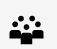 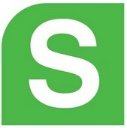 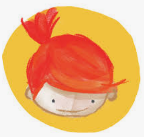 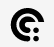 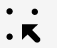 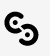 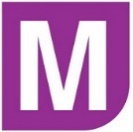 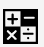 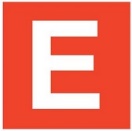 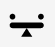 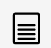 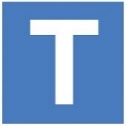 